Dossier de demande de subvention
pour les particuliersVeuillez cocher la case correspondant à votre situation :Première demandeRenouvellement d’une demande (N-1)Vous trouverez dans ce dossier :Introduction : Informations pratiquesFiches 1-2-3 : Dossier de demande de subventionFiche 4 : Attestation sur l’honneurFiche 5 : Liste des pièces à joindre au dossierFiche 6 : Compte-rendu qualitatif et financier de l’action** A fournir dans les 6 mois suivant la fin de l’exercice pour lequel la subvention a été accordéeInformations pratiquesQu’est-ce que le dossier de demande de subvention ?Le dossier de demande de subvention est un formulaire destiné aux particuliers désireux d’obtenir une subvention de la part du Ministère de la Culture - Direction régionale des affaires culturelles. Il concerne les demandes de financement d’une ou plusieurs action(s) spécifique(s).Le dossier comporte 6 fiches et des pièces complémentaires à joindre.Fiche n° 1 : Identification du demandeurCette fiche est destinée à faciliter les relations avec l’administration. Vous présenterez vos éléments d’identification.Fiche n° 2 : Description de l’action projetéeCette fiche est une description de l’action pour laquelle vous demandez une subvention. Attention : Chaque action projetée doit faire l’objet d’une fiche n°2 et d’une fiche n°3 dédiées ; si la demande de subvention englobe plusieurs actions, renseigner autant de fiches n° 2 & 3 que d’actions projetées. Cette fiche est très importante tant pour l’administration dont vous demandez l’aide que pour la réussite même de l’action que vous projetez, puisqu’elle doit vous permettre de souligner sa cohérence.Fiche n° 3 : Budget prévisionnel de l’action projetéeCette fiche retrace le budget prévisionnel de l’action projetée en présentant un budget équilibré en charges et en produits et en détaillant les postes de dépenses et recettes (précisez les subventions sollicitées auprès d’autres partenaires publics ou privés).Fiche n° 4 : Attestation sur l’honneurCette fiche permet au demandeur de signer la demande de subvention et d’en préciser le montant.Votre demande ne pourra être prise en compte que si cette fiche est complétée et signée.Fiche n° 5 : Pièces à joindre à votre dossierLe présent formulaire dûment rempli (fiches 1,2,3,4)Une pièce d’identitéLe relevé d’identité bancaireATTENTION : En cas de suite favorable donnée à votre demande, la subvention sera versée sur ce compte : le RIB doit donc impérativement être à jour et le compte bancaire maintenu ouvert jusqu’au paiement. 
Le nom et l’adresse (si présente) sur le RIB doivent correspondre exactement aux informations de l’avis Sirene. Fiche n° 6 : Pièces à fournir après l'exécution de l'action subventionnéeLe compte-rendu de l’utilisation des fonds reçus à transmettre dans les 6 mois suivant la fin de l’exercice pour lequel la subvention a été accordée. Il est composé d'un compte-rendu financier de l'action et d'un compte-rendu qualitatif de l'action, y compris dans le cas où le renouvellement de la subvention n’est pas demandé.Chaque action subventionnée doit faire l’objet d’un compte-rendu dédié (renseigner autant de comptes-rendus que d’actions subventionnées).Fiche 1 – Identification du demandeurIdentification du demandeur :Civilité :Nom : 							Prénom :Adresse :Commune :						Code postal :Téléphone : 						Courrier électronique :Date de naissance : 					Commune de naissance :			Département de naissance :IDEP :Adresse de correspondance, si différente :Commune : 						Code postal :Fiche 2 - Description de l’action projetéeFiche 3 - Budget prévisionnel de l’action projetée Au regard du coût total du projet, le demandeur sollicite une subvention de (inscrire le montant en euros) : Fiche 4 - Attestation sur l’honneurCette fiche doit obligatoirement être remplie pour toutes les demandes (initiale ou renouvellement) et quel que soit le montant de la subvention sollicitée.Je soussigné (e), (nom et prénom) :Déclare être en règle au regard de l'ensemble des déclarations sociales et fiscales ainsi que des cotisations et paiements y afférant. Certifie exactes les informations du présent dossier, notamment la mention de l'ensemble des demandes de subvention introduites auprès d'autres financeurs publics.Demande une subvention de (inscrire le montant en euros) :Précise que cette subvention, si elle est accordée devra être versée sur le compte bancaire indiqué dans le RIB ci-joint (joindre un RIB)Fait leASignatureFiche 5 - Pièces à fournirLe présent formulaire dûment rempli (fiches 1, 2, 3, 4)Une pièce d’identitéRelevé d’identité bancaire.ATTENTION : En cas de suite favorable donnée à votre demande, la subvention sera versée sur ce compte : le RIB doit donc impérativement être à jour et le compte bancaire maintenu ouvert jusqu’au paiement. 
Le nom et l’adresse (si présente) sur le RIB doivent correspondre exactement aux informations de l’avis Sirene. Pièces à fournir après l’exécution de l’action subventionnée (fiche 6)IMPORTANT : la loi n° 2000-321 du 12 avril 2000 rend obligatoire la transmission d'un compte-rendu à l'administration qui a versé la subvention dans les six mois suivant la fin de l'exercice pour lequel elle a été attribuée, y compris dans le cas où le renouvellement de la subvention n'est pas demandé.Fiche 6 - Compte-rendu de l'action (1/2)Cette fiche est à retourner dans les 6 mois suivant la fin de l’exercice pour lequel la subvention a été accordée. Compte-rendu qualitatifNom, prénom du demandeur :Objet de la subvention accordée :Année :Fiche 6 - Compte-rendu de l'action (2/2)Compte-rendu financier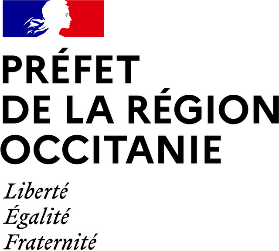 Direction régionale
des affaires culturellesDirection régionale
des affaires culturellesSi vous disposez de documents existants couvrant les informations demandées (ex : descriptif de l’action projetée, etc.), ces derniers peuvent être joints au dossier en remplacement de la fiche ou des fiches correspondante(s). Merci de vous assurer que toutes les informations y figurent bien.Nom, contenu et objectifs de l'action :Public (s) ciblé (s) :Nombre approximatif de personnes bénéficiaires :Lieu (x) de réalisation :Date de mise en œuvre prévue :Durée de l'action (précisez le nombre de mois ou d'années) :Méthode d'évaluation prévue pour l'action (critères, indicateurs, méthode…) :CHARGESMONTANT(en euros)PRODUITSMONTANT(en euros)Charges spécifiques à l’actionRessources propresAchatsSubventions demandéesPrestations de serviceEtat : (préciser le(s) ministère(s) sollicité(s)Matières et fournituresServices extérieursLocationsEntretienRégion(s) :AssurancesAutres services extérieursDépartement(s) :HonorairesPublicitéCommunes(s) : Déplacements, missionsCharges de personnelSalaire et chargesCNASEA (emplois aidés) :Autres recettes attendues (précisez)Frais générauxDemande(s) de financement communautaireTotal des chargesTotal des recettesCharges indirectes affectéesRessources indirectes affectéesEmploi et contributions en natureContributions volontaires en natureSecours en natureBénévolatMise à disposition gratuite de biens et prestationsPrestations en naturePersonnel bénévoleDons en natureTOTALTOTALDécrire précisément la mise en œuvre de l’action :Quel a été le nombre approximatif de personnes bénéficiaires (par type de publics) ?Quels ont été le(s) date(s) et lieu(x) de réalisation de votre action ?Les objectifs de l’action ont-ils été atteints au regard des indicateurs utilisés ?CHARGESPrévisionRéalisation%PRODUITSPrévisionRéalisation%Charges spécifiques à l’actionRessources propresAchatsSubventions demandéesPrestations de serviceEtat : (préciser le(s) ministère(s) sollicité(s)Matières et fournituresServices extérieursLocationsEntretienRégion(s) :AssurancesAutres services extérieursDépartement(s) :HonorairesPublicitéCommunes(s) : Déplacements, missionsCharges de personnelSalaire et chargesCNASEA (emplois aidés) :Autres recettes attendues (précisez)Frais générauxDemande(s) de financement communautaireTotal des chargesTotal des recettesCharges indirectes affectéesRessources indirectes affectéesEmploi et contributions en natureContributions volontaires en natureSecours en natureBénévolatMise à disposition gratuite de biens et prestationsPrestations en naturePersonnel bénévoleDons en natureTOTALTOTAL